FIGURES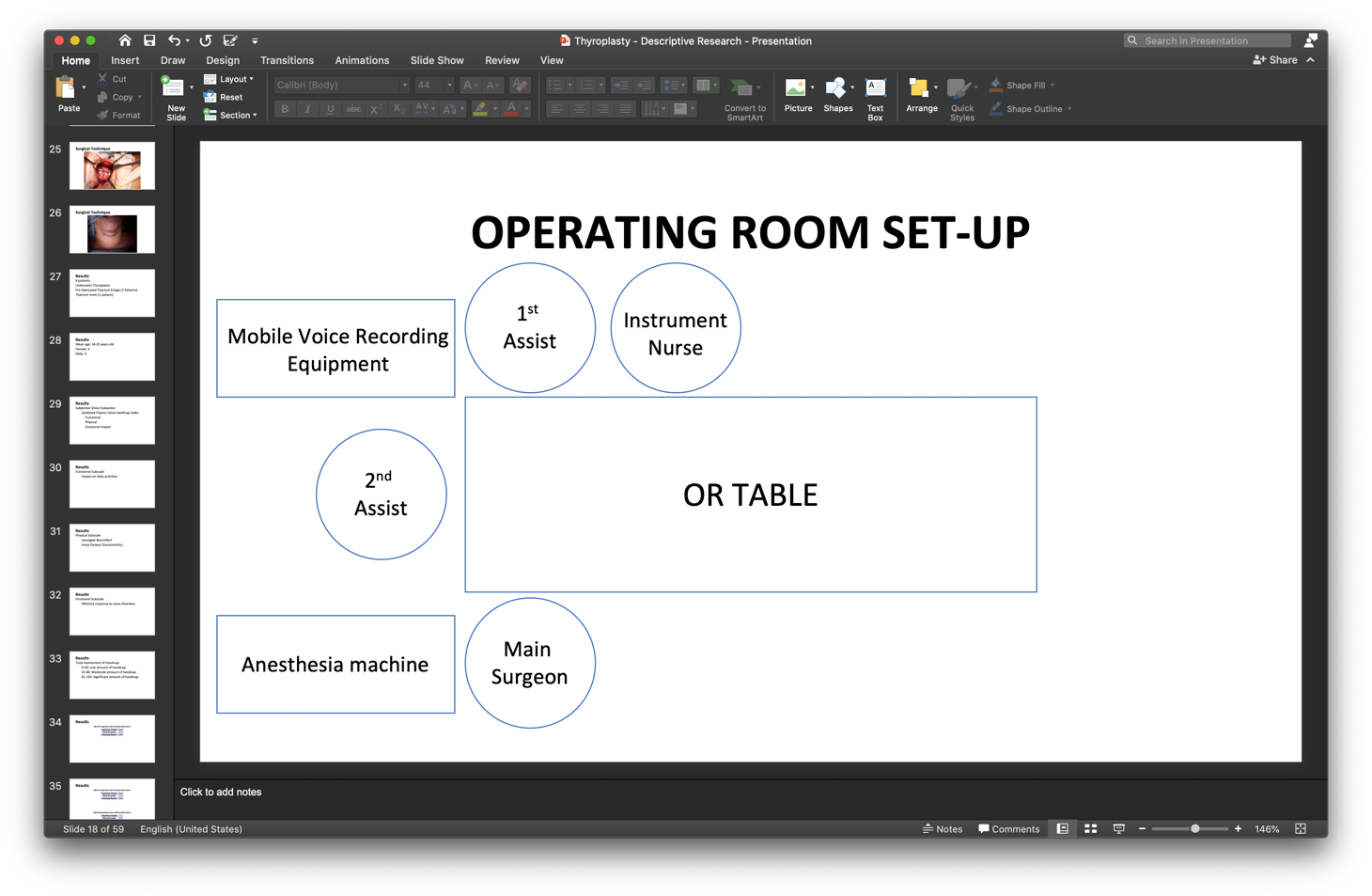 FIGURE 1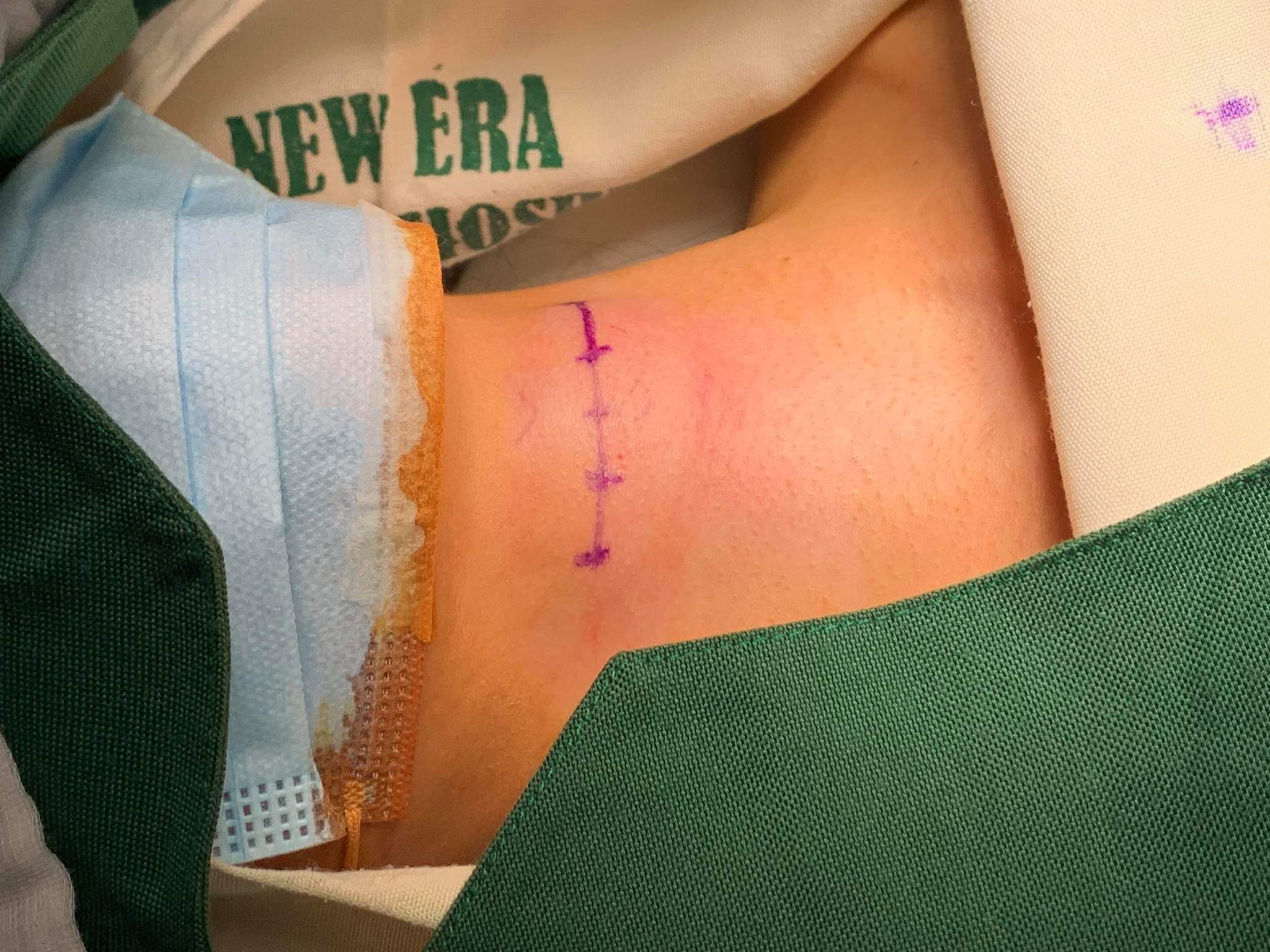 FIGURE 2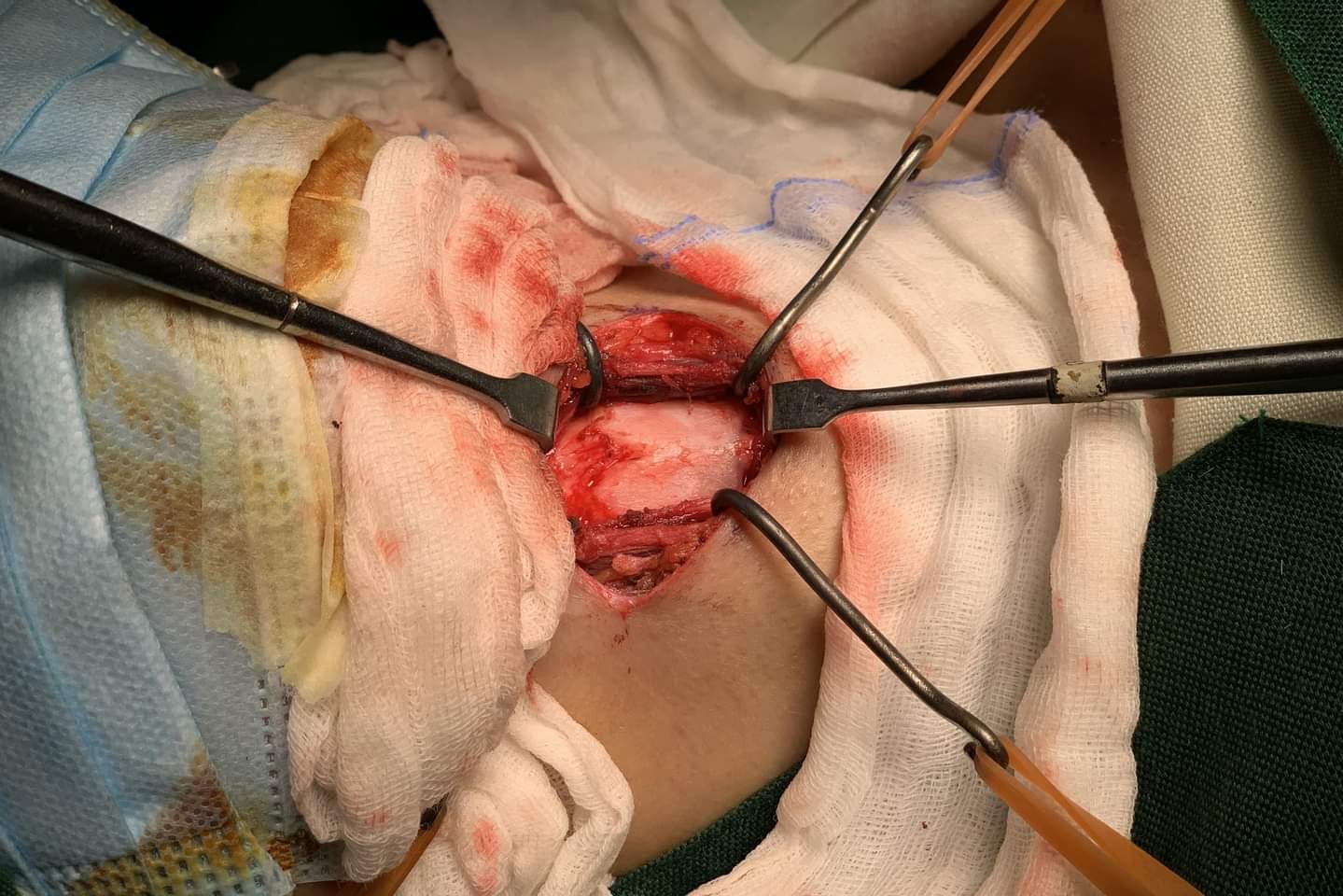 FIGURE 3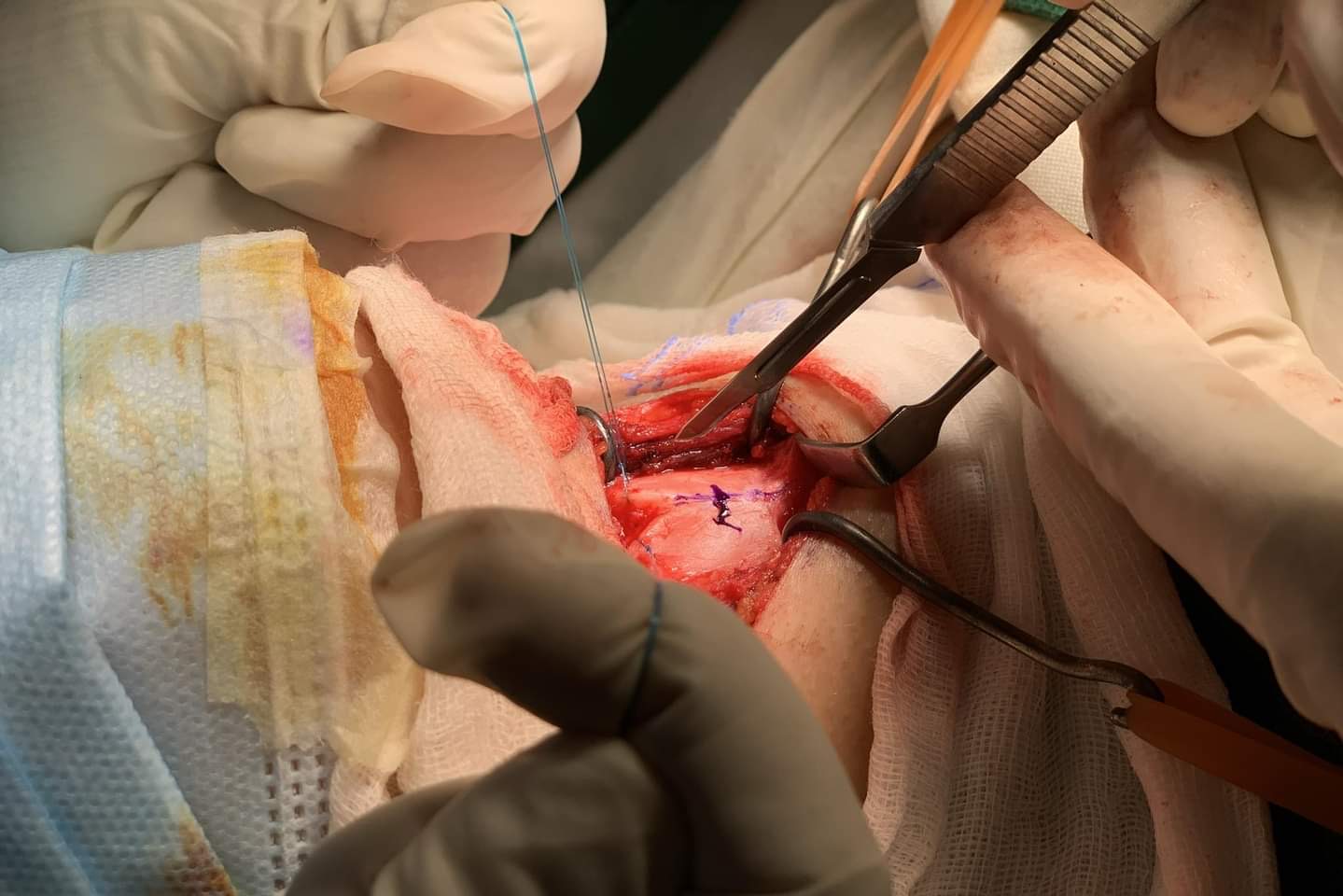 FIGURE 4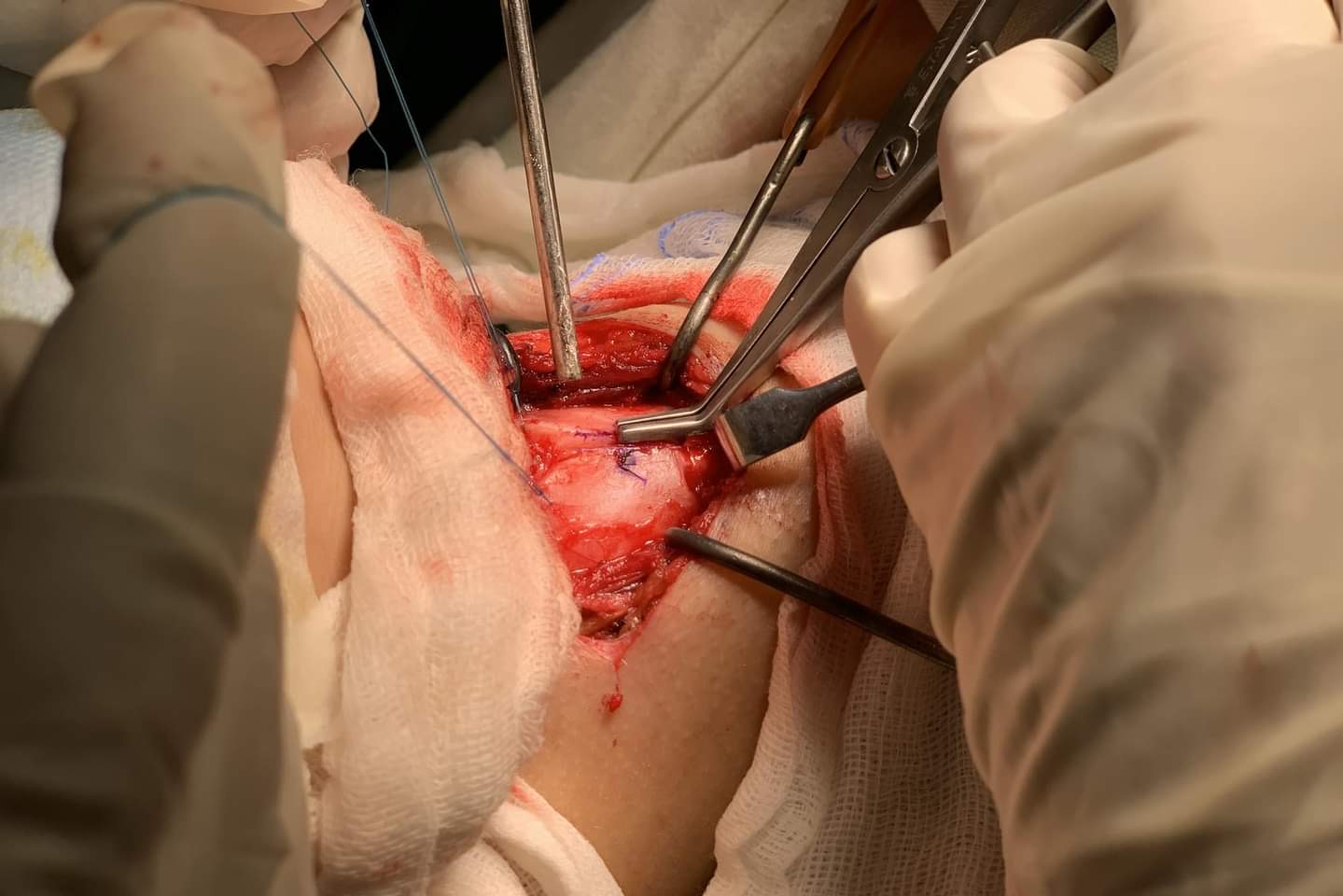 FIGURE 5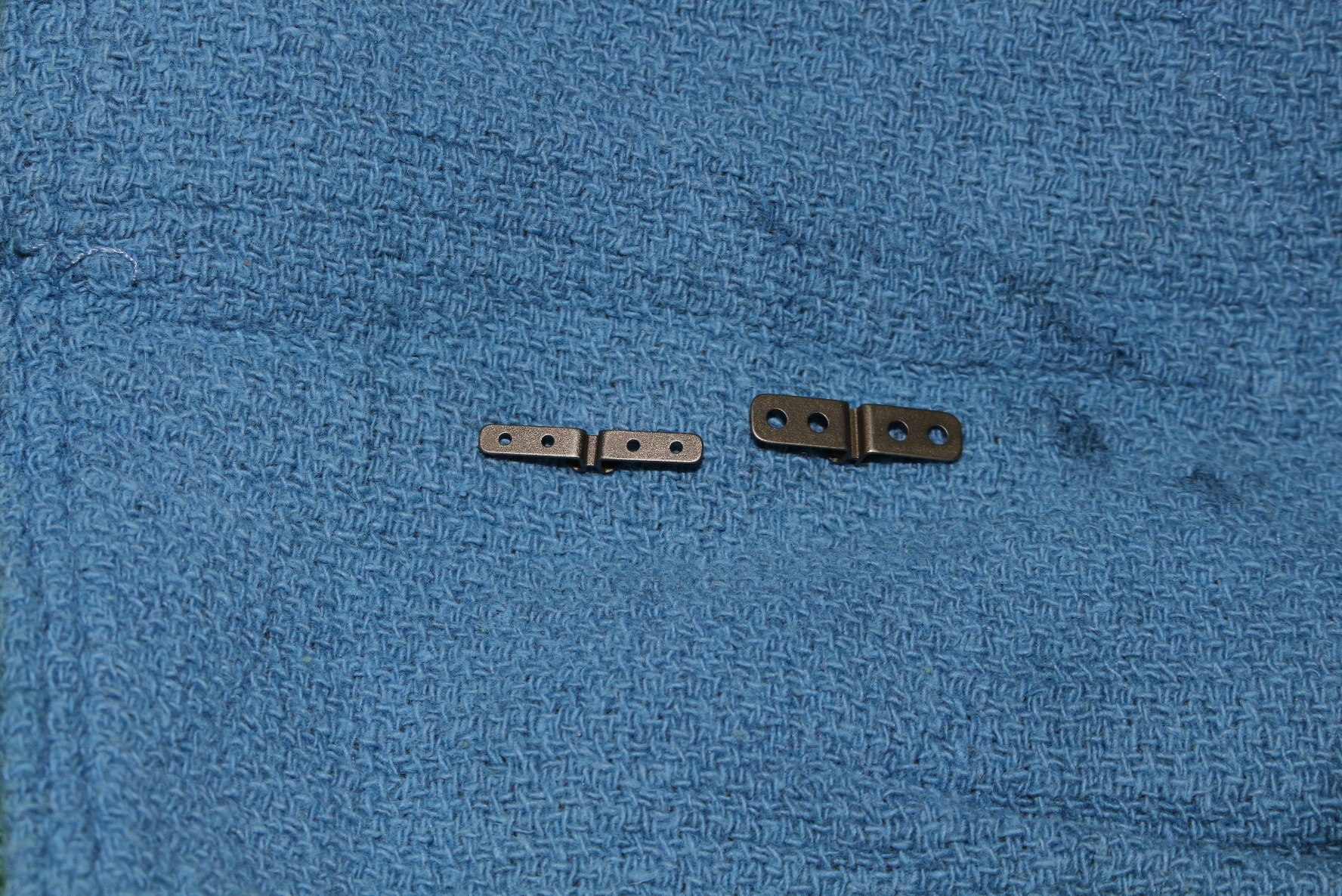 FIGURE 6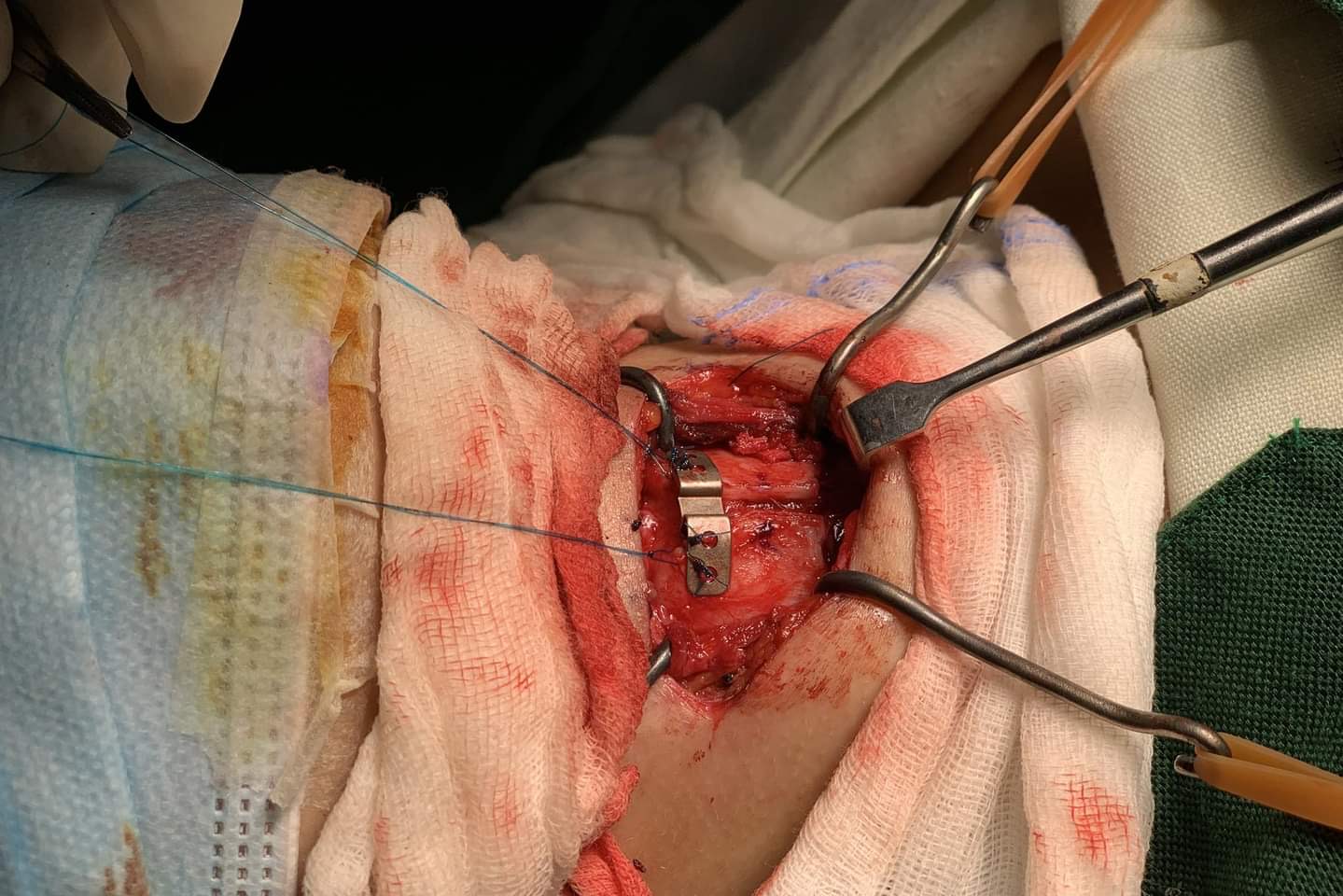 FIGURE 7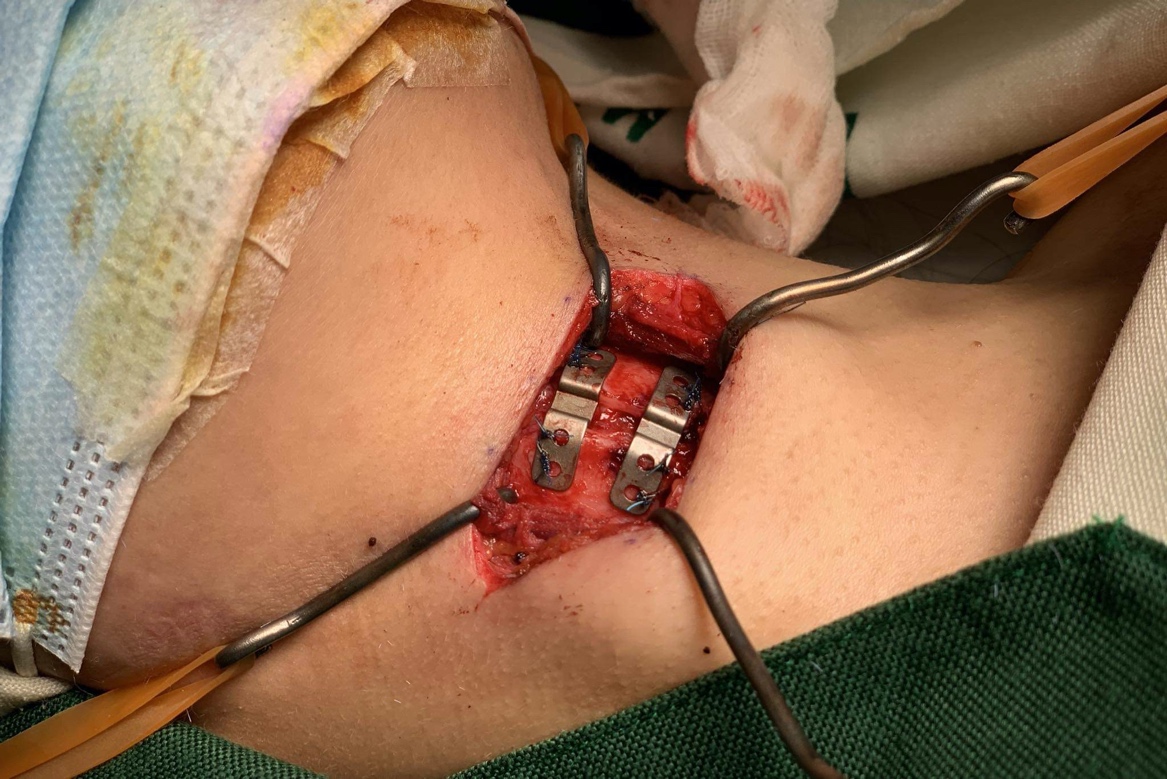 FIGURE 8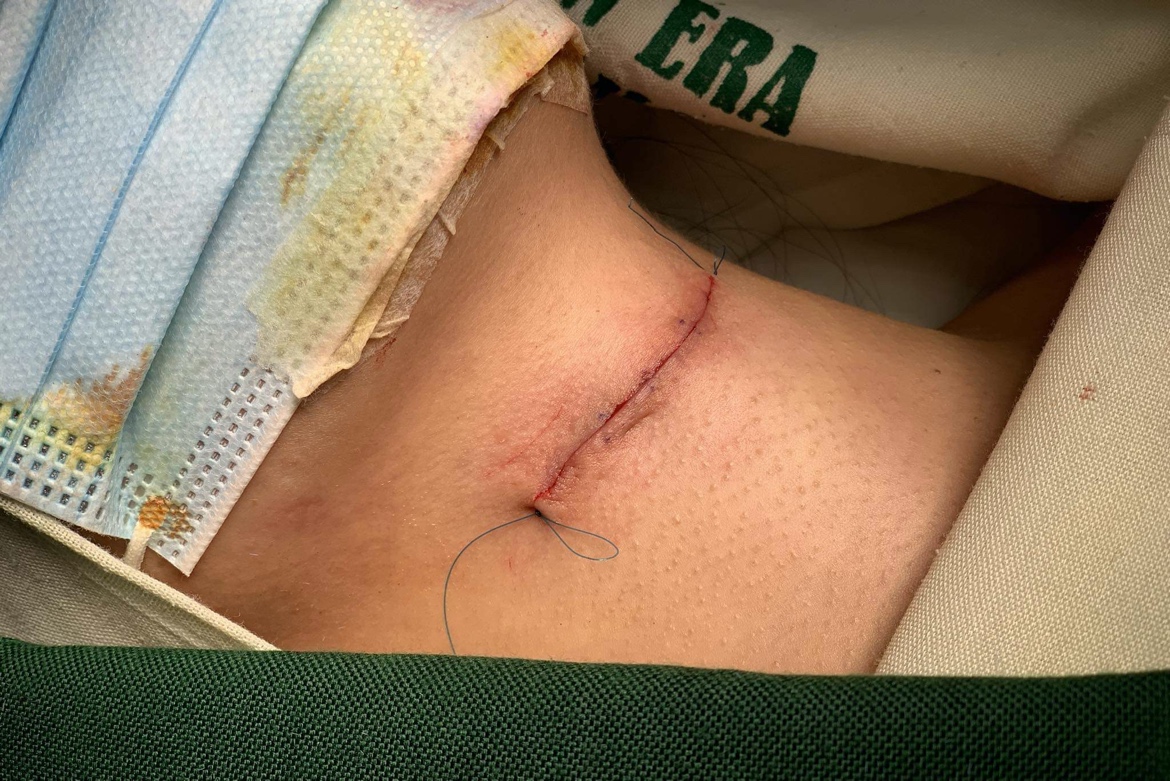 FIGURE 9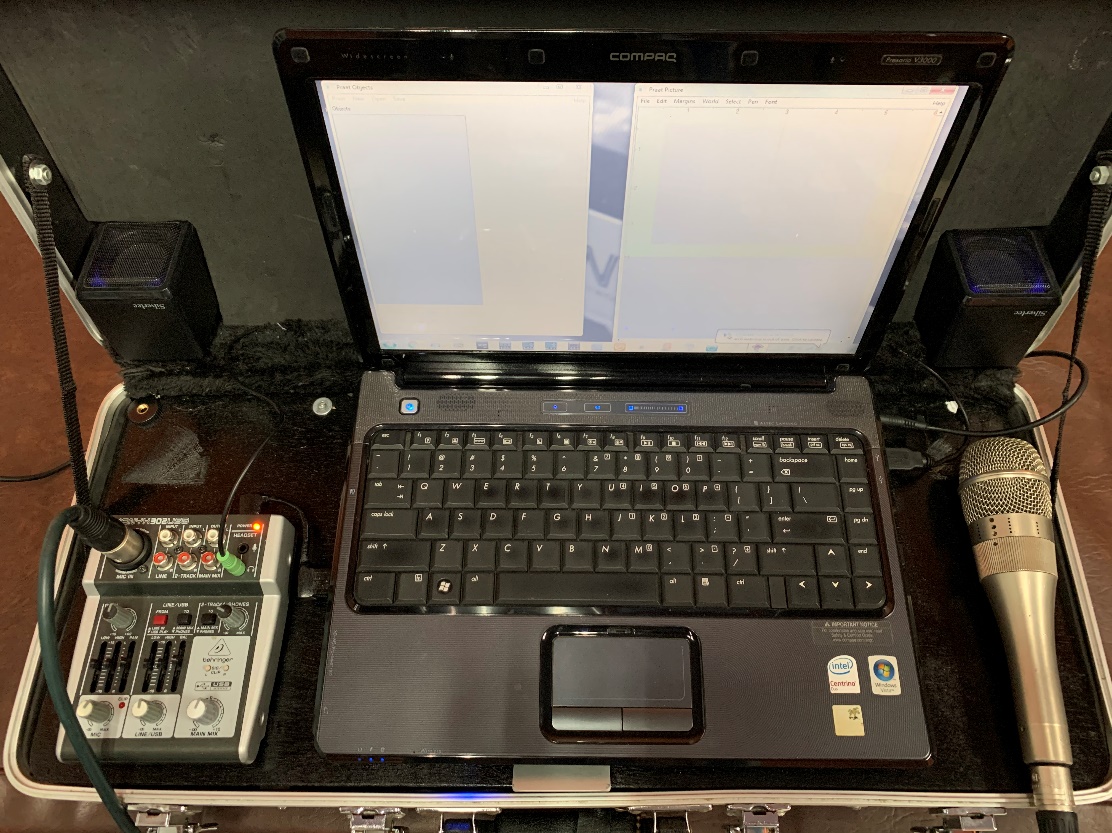 